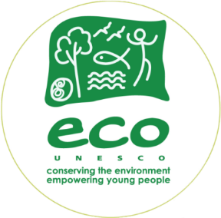                  Opportunities at ECO-UNESCOCommunications Assistant - InternshipThis is a great opportunity to join an organisation that is making a real difference to the lives of young people and the environment.  If you have a passion for the environment, social media, are enthusiastic, motivated with online platforms and design skills then we would love to hear from you.Salary: Unpaid internshipReporting to: Communications OfficerLocation: Dublin 2About ECO-UNESCOECO-UNESCO is Ireland’s environmental education, training and youth organisation and a Key Strategic Partner of UNESCO for its Global Action Programme in Education for Sustainability.  Through the provision of a wide range of environmental programmes and services, ECO-UNESCO delivers a wide range of youth, education and training programmes across Ireland to promote the personal development of young people through practical environmental projects.  Working with over 10,000 young people annually we seek to raise awareness of environmental issues. The Role: ECO-UNESCO seeks a Communications Assistant-Intern.  This is a position of responsibility within ECO-UNESCO. You will oversee some aspects of the Communications Department, including social media, website, newsletter and design.  Closing Date for receipt of Applications – midnight Friday 21st August 2020Please send a copy of a completed Application Form with a Cover Letter to: recruitment@ecounesco.iePlease mark in subject line Employment Opportunities – Communication Assistant – Internship (Private and Confidential)By completing and submitting this form you consent to ECO-UNESCO processing the personal data provided to assess this application for employment. No further processing of your data will occur beyond this purpose.ECO-UNESCO will retain this application for up to 12 months, after which it will be deleted.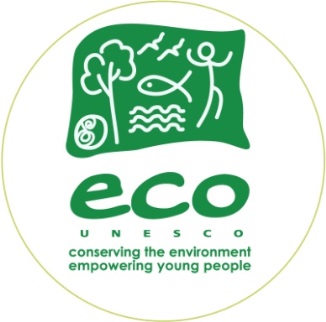 ECO-UNESCO APPLICATION FOR INTERNSHIPPlease complete all sections of the form. Please e-mail your completed form to recruitment@ecounesco.ie or return it by post to:Internship OpportunitiesCommunications AssistantECO-UNESCO9 Burgh QuayDublin 2IrelandReporting to:Communications OfficerLocation:ECO-UNESCO’S Headquarters at 9 Burgh Quay, Dublin 2.Time:To be decided/ As per availabilityKey responsibilitiesSocial MediaAssisting in the creation of new engaging content for online platforms, including blog pieces, articles, social media posts, newsletters, and videosWriting engaging copy for use on relevant social media platforms.Research about environmental trends and issues to share with our audienceEngaging with online community and respond to comments and requests.Creating weekly plan for social mediaScheduling social mediaCreating social media reports WebsiteWriting content for ECO-UNESCO’s blogEvents 	Online events assistance OtherThis role description is not to be regarded as exclusive or exhaustive.  It is intended as an outline indication of the areas of activity and can be amended. ECO-UNESCO reserves the right to reassign staff as appropriate and necessary.Personal Specification Personal Specification Personal Specification ExperienceExperiencePrevious experience working as a community manager in a similar role or alternatively a background in social media ideally from a similar industry.Experience with Facebook, Instagram, LinkedIn, Twitter, and YouTube is essential.Knowledge of Hootsuite or similar programs to manage online postings on different platforms.Knowledge of design tools (Adobe package)Experience creating and editing videosStrong writing and verbal communication skillsPrevious experience working as a community manager in a similar role or alternatively a background in social media ideally from a similar industry.Experience with Facebook, Instagram, LinkedIn, Twitter, and YouTube is essential.Knowledge of Hootsuite or similar programs to manage online postings on different platforms.Knowledge of design tools (Adobe package)Experience creating and editing videosStrong writing and verbal communication skillsDispositionDispositionBe a self-starter with a positive, can-do attitude Be a self-starter with a positive, can-do attitude Be dependable and flexible Be dependable and flexible Be committed to working as part of a team and to the values and principles of ECO-UNESCO                         Be committed to working as part of a team and to the values and principles of ECO-UNESCO                         Be able to take directionBe able to take directionInternship applied for:Communication Assistant - InternshipWhere did you see the post advertised?Personal DetailsPersonal DetailsTitleSurnameForename(s)AddressPhoneE-mailSkills you wish to acquireSkills you wish to acquirePlease list the skills you wish to gain through an internship at Eco-UNESCOPrevious Employment/Internship/Volunteering, if applicable. Previous Employment/Internship/Volunteering, if applicable. Previous Employment/Internship/Volunteering, if applicable. Previous Employment/Internship/Volunteering, if applicable. Employer:From:To:Position:Summary of achievements:Summary of achievements:Summary of achievements:Summary of achievements:Employer:From:To:Position:Summary of achievements:Summary of achievements:Summary of achievements:Summary of achievements:Education and QualificationsEducation and QualificationsEducation and QualificationsEducation and QualificationsSchool / college / university…FromToQualificationsLanguage SkillsLanguage SkillsLanguage SkillsLanguage SkillsLanguage SkillsLanguage SkillsFluent  Moderate  LearningNoneENGLISHSpeakingWritingIRISHSpeakingWritingAdd additional languages (with levels), or comments:Add additional languages (with levels), or comments:Add additional languages (with levels), or comments:Add additional languages (with levels), or comments:Add additional languages (with levels), or comments:Add additional languages (with levels), or comments:Relevant ExperienceDetail how your skills and experience meet the requirements set out in the Job DescriptionRelevant ExperienceDetail how your skills and experience meet the requirements set out in the Job DescriptionSocial Media ManagementPlease provide details…Design ToolsPlease provide details…Video EditingPlease provide details…BloggingPlease provide details…Relevant environmental interestsPlease provide details…Experience & Skills Checklist                                                                       Yes/NoExperience & Skills Checklist                                                                       Yes/NoExperiencePrevious experience working as a community manager in a similar role or alternatively a background in social media ideally from a similar industry.Experience with Facebook, Instagram, LinkedIn, Twitter, and YouTube is essential.Knowledge of Hootsuite or similar programs to manage online postings on different platforms.Knowledge of design tools (Adobe package)Knowledge video editing Experience doing social media reportsA strong interest in the environment international development and working with young people.Knowledge and SkillsKnowledge of the youth work sector and education system in IrelandKnowledge of international development issues including climate justice & food securityExcellent communications and interpersonal skillsAbility to critically analyse data and make appropriate decisionsDispositionBe a self-starter with a positive, can do attitude at all timesBe a problem solver and creative Be dependable and flexible Be committed to the values and principles of ECO-UNESCOBe committed to working as part of a teamBe able to take directionStatement of motivationTell us what interests you most about what we do and why you wish to be a part of it.  Additional QuestionsAdditional QuestionsAdditional QuestionsAdditional QuestionsIf successful, what is the earliest date that you could start the internship?SchedulePlease provide details of someone of what days and times would suit you. You can write ‘morning’ or ‘afternoon’ or specify the times. SchedulePlease provide details of someone of what days and times would suit you. You can write ‘morning’ or ‘afternoon’ or specify the times. SchedulePlease provide details of someone of what days and times would suit you. You can write ‘morning’ or ‘afternoon’ or specify the times. SchedulePlease provide details of someone of what days and times would suit you. You can write ‘morning’ or ‘afternoon’ or specify the times. Monday Monday TuesdayTuesdayWednesdayWednesdayThursdayThursdayFridayFridayDeclarationDeclarationI declare that the statements made by me in this application are true and that the accuracy thereof shall be a condition of any contract of employment offered to me by ECO-UNESCO:I declare that the statements made by me in this application are true and that the accuracy thereof shall be a condition of any contract of employment offered to me by ECO-UNESCO:Signature of ApplicantDate